Summary:  variations. Quotient Rule. Using first and second derivatives to describe the shape of a graph.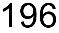 Question:For the function , 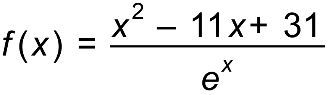 Show that the first derivative is .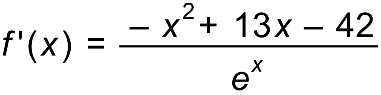 Use your results from part a) to show that the function has a stationary point at 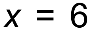 A sketch graph of the function has shown that it has two stationary points. Use your previous answers to find the x value of the other stationary point.It can be shown that the second derivative of the function is . 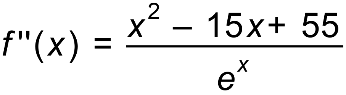 Use the second derivative to describe the type of stationary points at  and the second stationary point from part c).Solution: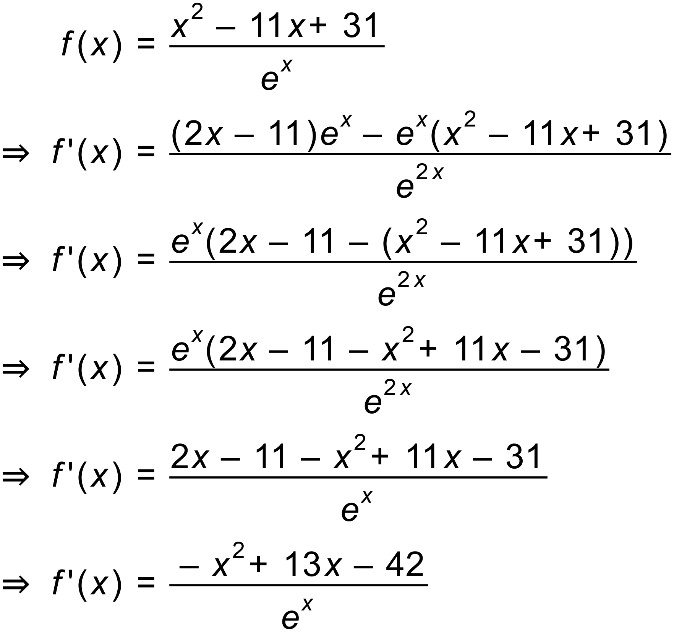 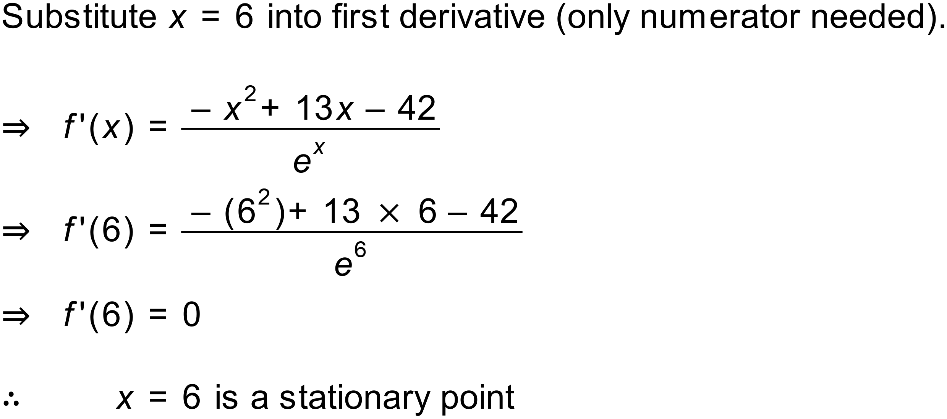 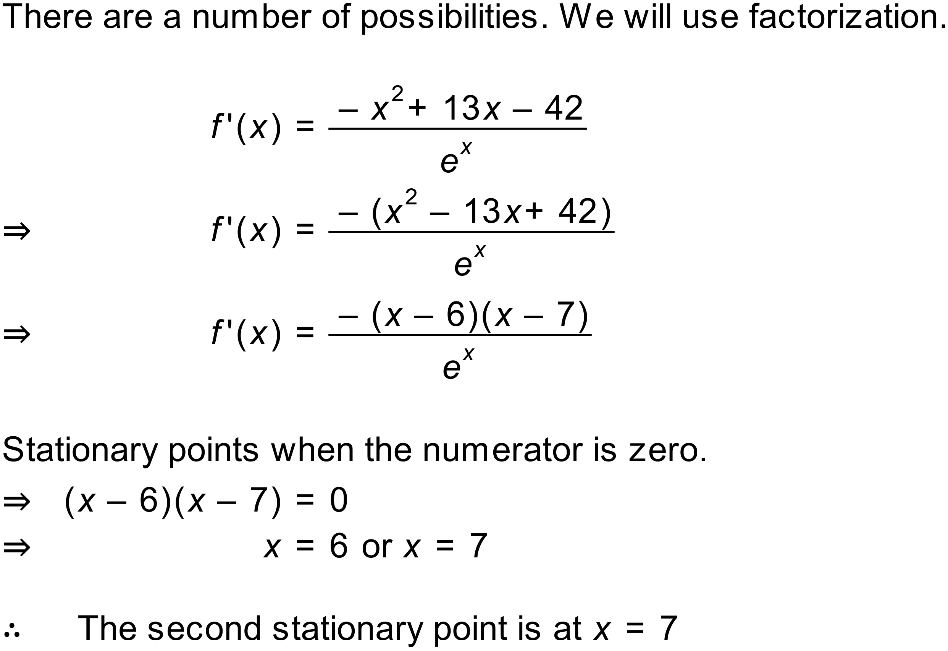 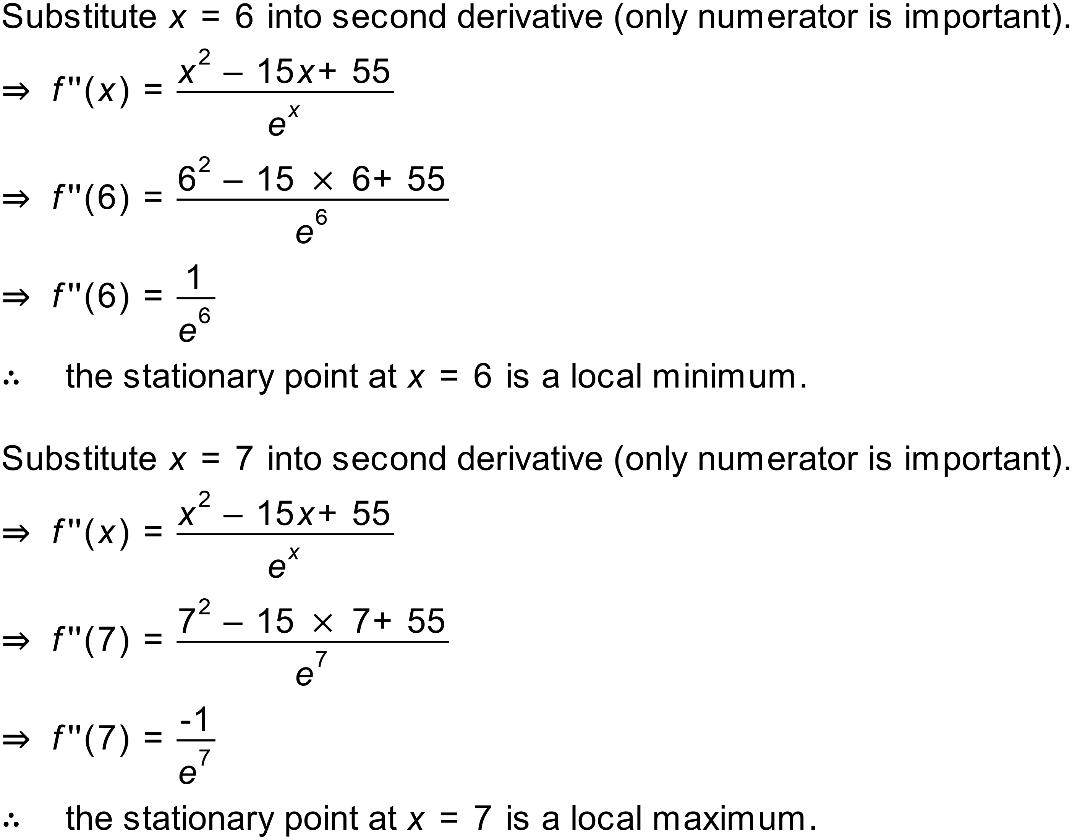 